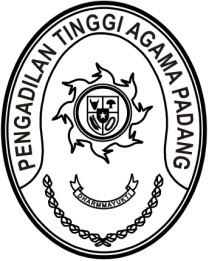 Nomor     	:	W3-A/       /HM.01.1/3/2022	                    Maret 2022Lampiran	:	-Perihal	:	Informasi Pascasarjana UIN Imam BonjolYth. Ketua Pengadilan AgamaSe-Sumatera BaratAssalamu’alaikum, Wr. Wb.	Sehubungan dengan surat Direktur Pascasarjana Universitas Islam Negeri (UIN) Imam Bonjol Padang nomor B.514/Un.13/Ps/PP.00.9/03/2022 tanggal 8 Maret 2022 perihal mohon memberikan informasi, dengan ini disampaikan bahwa Pascasarjana UIN Imam Bonjol Padang menerima mahasiswa baru Tahun Akademik 2022/2023 dengan informasi sebagaimana terlampir.	Demikian disampaikan, atas perhatiannya diucapkan terima kasih.WassalamWakil Ketua,Hamdani S.Tembusan :- Yth. Ketua Pengadilan Tinggi Agama Padang (sebagai laporan).